№1(10251)			 		18 января  2024 г.Официальное издание органов местного самоуправленияШапкинского сельсовета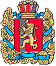    Администрация Шапкинского сельсоветаЕнисейского районаКрасноярского краяПОСТАНОВЛЕНИЕ17.01.2024г.        		                  п. Шапкино                                         № 2-пО порядке применения бюджетной классификации Российской Федерациив части, относящейся к бюджету Шапкинского сельсовета Енисейского районаВ соответствии с Бюджетным кодексом Российской Федерации, приказом Министерства финансов Российской Федерации от 01.07.2013 года № 65-н «Об утверждении указаний о порядке применения бюджетной классификации Российской Федерации», ПОСТАНОВЛЯЮ:1.Утвердить прилагаемый Порядок применения бюджетной классификации Российской     Федерации в части, относящейся к бюджету Шапкинского сельсовета. (приложение)2. Отменить постановление администрации Шапкинского сельсовета от 31.01.22г. №3-п «О порядке применения бюджетной классификации Российской Федерации в части, относящейся к бюджету Шапкинского сельсовета Енисейского района»3. Контроль за исполнением настоящего постановления оставляю за собой. 4. Постановление вступает в силу со дня подписания и подлежит опубликованию (обнародованию) в газете «Шапкинский вестник»Глава Шапкинского сельсовета                                                      Л.И. ЗагитоваПриложение к ПостановлениюШапкинского сельсоветаОт17.01.2024г. № 2-п  Порядокприменения бюджетной классификацииРоссийской Федерации в части,относящейся к бюджету Шапкинского сельсоветаI. Общие положенияНастоящий Порядок применения бюджетной классификации Российской Федерации в части, относящейся к бюджету Шапкинского сельсовета (далее – Порядок), разработан в соответствии с Бюджетным кодексом Российской Федерации. Порядок устанавливает правила применения бюджетной классификации Российской Федерации в части, относящейся к бюджету Шапкинского сельсовета.II. Перечень кодов подвидов по видам доходов, главным администратором которых является Администрация Шапкинского сельсовета (приложение 1)	Администрацией Шапкинского сельсовета утвержден перечень кодов подвидов доходов по видам доходов.Ш. Целевые статьи расходов (приложение 2)	Перечень, коды и правила применения целевых статей в части, относящейся к бюджету Шапкинского сельсовета, приведены в приложении 1 к настоящему Порядку.IV. Виды расходов (приложение 3)Перечень, коды и правила применения видов расходов в части, относящейся к бюджету Шапкинского сельсовета, приведены в приложении 2 к настоящемПриложение №1                                                                                    к Порядку применения бюджетной						                                                                                              классификации Российской Федерации						    в части, относящейся к бюджету Шапкинского сельсоветаПеречень кодов подвидов по видам доходов бюджета Приложение 2						    к Порядку применения бюджетной						    классификации Российской Федерации						    в части, относящейся к бюджету    Шапкинского сельсоветаПеречень, коды целевых статей в части, относящейся к бюджету Шапкинского сельсоветаПриложение 3						    к Порядку применения бюджетной						                                                                                                                                                                                                            классификации Российской Федерации                                                                                       						                            в части, относящейся к бюджету                                                                                                Шапкинского сельсоветаОтпечатано в администрации Шапкинского сельсовета на персональном компьютере по адресу: Россия, Красноярский край, Енисейский район, п. Шапкино, ул. Центральная, 26, тел. 70-285 Распространяется бесплатно. Тираж 10экз.№ строкиКод классификации доходов бюджетаКод классификации доходов бюджетаКод классификации доходов бюджетаКод классификации доходов бюджетаКод классификации доходов бюджетаКод классификации доходов бюджетаКод классификации доходов бюджетаКод классификации доходов бюджетаНаименование групп, подгрупп, статей, подстатей, элементов, подвидов доходов, кодов классификации операций сектора государственного управления, относящихся к  доходам бюджетов№ строкиКод главного                                                                                                                                                                                                                                                                                                                                       администратора доходов бюджетакод вида доходов бюджетовкод вида доходов бюджетовкод вида доходов бюджетовкод вида доходов бюджетовкод вида доходов бюджетовКод подвида доходов бюджетовКод классификации операций сектора государственного управления, относящихся к доходам бюджетовНаименование групп, подгрупп, статей, подстатей, элементов, подвидов доходов, кодов классификации операций сектора государственного управления, относящихся к  доходам бюджетов№ строкиКод главного                                                                                                                                                                                                                                                                                                                                       администратора доходов бюджетаГруппа доходовПодгруппа доходовСтатья доходовПодстатья доходовЭлемент доходовКод подвида доходов бюджетовКод классификации операций сектора государственного управления, относящихся к доходам бюджетовНаименование групп, подгрупп, статей, подстатей, элементов, подвидов доходов, кодов классификации операций сектора государственного управления, относящихся к  доходам бюджетов    12345678910103410804020011000110Государственная пошлина за совершение нотариальных действий должностными лицами органов местного самоуправления, уполномоченными в соответствии с законодательными актами Российской Федерации на совершение нотариальных действий2403420229999107412150Прочие субсидии бюджетам сельских поселений  (на обеспечение первичных мер пожарной безопасности)3503420229999107508150Прочие субсидии бюджетам сельских  поселений (на содержание автомобильных дорог общего пользования местного значения за счет средств дорожного фонда Красноярского края)4603420229999107509150Прочие субсидии бюджетам сельских  поселений (на капитальный ремонт и ремонт автомобильных дорог общего пользования местного значения за счет средств дорожного фонда Красноярского края)5703420229999107555150Прочие субсидии бюджетам сельских поселений (на организацию и проведение акарицидных обработок мест массового отдыха населения)6803420229999107641150Прочие субсидии бюджетам сельских поселений (на осуществление расходов, направленных на реализацию мероприятий по поддержке местных инициатив)ОБЩЕГОСУДАРСТВЕННЫЕ ВОПРОСЫФункционирование высшего должностного лица субъекта Российской Федерации и муниципального образованияВысшее должностное лицо муниципального образования7100000000Глава муниципального образования7110000000Руководство и управление в сфере установленных функций органов местного самоуправления7110080020Расходы на выплаты персоналу в целях обеспечения выполнения функций государственными (муниципальными) органами, казенными учреждениями, органами управления государственными внебюджетными фондами7110080020Расходы на выплаты персоналу государственных (муниципальных) органов7110080020Функционирование Правительства Российской Федерации, высших исполнительных органов государственной власти субъектов Российской Федерации, местных администрацийОбеспечение деятельности исполнительно-распорядительных органов местного самоуправления7800000000Обеспечение деятельности аппарата исполнительно-распорядительных органов местного самоуправления7820000000Руководство и управление в сфере установленных функций органов местного самоуправления7820080020Расходы на выплаты персоналу в целях обеспечения выполнения функций государственными (муниципальными) органами, казенными учреждениями, органами управления государственными внебюджетными фондами7820080020Расходы на выплаты персоналу государственных (муниципальных) органов7820080020Закупка товаров, работ и услуг для обеспечения государственных (муниципальных) нужд7820080020Иные закупки товаров, работ и услуг для обеспечения государственных (муниципальных) нужд7820080020Иные бюджетные ассигнования7820080020Уплата налогов, сборов и иных платежей7820080020Обеспечение проведения выборов и референдумовОбеспечение деятельности избирательной комиссии муниципального образования9400000000Подготовка и проведение выборов в представительные органы муниципального образования9410000000Руководство и управление в сфере установленных функций органов местного самоуправления9410080020Иные бюджетные ассигнования9410080020Специальные расходы9410080020Резервные фондыНепрограммные расходы9900000000Непрограммные расходы исполнительно-распорядительных органов местного самоуправления9910000000Резервные фонды местных администраций9910080700Иные бюджетные ассигнования9910080700Резервные средства9910080700Другие общегосударственные вопросыМуниципальная программа "Улучшение качества жизни населения в МО Шапкинский сельсовет"0200000000Подпрограмма "Выполнение отдельных государственных полномочий"0260000000Выполнение государственных полномочий по созданию и обеспечению деятельности административных комиссий (в соответствии с Законом края от 23 апреля 2009 года № 8-3170)0260075140Закупка товаров, работ и услуг для обеспечения государственных (муниципальных) нужд0260075140Иные закупки товаров, работ и услуг для обеспечения государственных (муниципальных) нужд0260075140Непрограммные расходы9900000000Непрограммные расходы исполнительно-распорядительных органов местного самоуправления9910000000Осуществление части полномочий по формированию бюджета и исполнению бюджета при кассовом обслуживании исполнения бюджета9910080098Межбюджетные трансферты9910080098Иные межбюджетные трансферты9910080098Выполнение других обязательств муниципального образования9910080920Иные бюджетные ассигнования9910080920Уплата налогов, сборов и иных платежей9910080920НАЦИОНАЛЬНАЯ ОБОРОНАМобилизационная и вневойсковая подготовкаНепрограммные расходы9900000000Непрограммные расходы исполнительно-распорядительных органов местного самоуправления9910000000Осуществление первичного воинского учета на территориях, где отсутствуют военные комиссариаты9910051180Расходы на выплаты персоналу в целях обеспечения выполнения функций государственными (муниципальными) органами, казенными учреждениями, органами управления государственными внебюджетными фондами9910051180Расходы на выплаты персоналу государственных (муниципальных) органов9910051180Закупка товаров, работ и услуг для обеспечения государственных (муниципальных) нужд9910051180Иные закупки товаров, работ и услуг для обеспечения государственных (муниципальных) нужд9910051180НАЦИОНАЛЬНАЯ БЕЗОПАСНОСТЬ И ПРАВООХРАНИТЕЛЬНАЯ ДЕЯТЕЛЬНОСТЬЗащита населения и территории от чрезвычайных ситуаций природного и техногенного характера, пожарная безопасность Муниципальная программа "Развитие территории МО Шапкинский сельсовет"0100000000Подпрограмма "Профилактика терроризма и экстремизма, а также минимизация и (или) ликвидация последствий проявлений экстремизма на территории МО "Шапкинский сельсовет"0160000000Участие в профилактике терроризма и экстремизма, а также в минимизации и (или) ликвидации последствий проявлений терроризма и экстремизма в границах поселения0160082190Закупка товаров, работ и услуг для обеспечения государственных (муниципальных) нужд0160082190Иные закупки товаров, работ и услуг для обеспечения государственных (муниципальных) нужд0160082190Подпрограмма "Обеспечение пожарной безопасности сельских населённых пунктов на территории Шапкинского сельсовета"0170000000Обеспечение первичных мер пожарной безопасности01700S4120Закупка товаров, работ и услуг для обеспечения государственных (муниципальных) нужд01700S4120Иные закупки товаров, работ и услуг для обеспечения государственных (муниципальных) нужд01700S4120НАЦИОНАЛЬНАЯ ЭКОНОМИКАДорожное хозяйство (дорожные фонды)Муниципальная программа "Развитие территории МО Шапкинский сельсовет"0100000000Подпрограмма "Обеспечение сохранности и модернизация автомобильных дорог, создание условий безопасности дорожного движения в границах  МО Шапкинский сельсовет"0150000000Содержание автомобильных дорог общего пользования местного значения за счёт средств дорожного фонда0150085080Закупка товаров, работ и услуг для обеспечения государственных (муниципальных) нужд0150085080Иные закупки товаров, работ и услуг для обеспечения государственных (муниципальных) нужд0150085080Дорожная деятельность в отношении автомобильных дорог местного значения в границах населенных пунктов поселения и обеспечение безопасности дорожного движения на них за счёт средств муниципального дорожного фонда0150085090Закупка товаров, работ и услуг для обеспечения государственных (муниципальных) нужд0150085090Иные закупки товаров, работ и услуг для обеспечения государственных (муниципальных) нужд0150085090ЖИЛИЩНО-КОММУНАЛЬНОЕ ХОЗЯЙСТВОКоммунальное хозяйство Непрограммные расходы9900000000Непрограммные расходы исполнительно-распорядительных органов местного самоуправления9910000000Актуализация схем водоснабжения, теплоснабжения9910081071Закупка товаров, работ и услуг для обеспечения государственных (муниципальных) нужд9910081071Иные закупки товаров, работ и услуг для обеспечения государственных (муниципальных) нужд9910081071БлагоустройствоМуниципальная программа "Развитие территории МО Шапкинский сельсовет"0100000000Подпрограмма "Организация благоустройства в границах населённых пунктов  МО Шапкинский сельсовет"0140000000Организация освещения территории муниципального образования0140086010Закупка товаров, работ и услуг для обеспечения государственных (муниципальных) нужд0140086010Иные закупки товаров, работ и услуг для обеспечения государственных (муниципальных) нужд0140086010Организация прочего благоустройства территории поселения в соответствии с утверждёнными правилами благоустройства территории поселения0140086050Закупка товаров, работ и услуг для обеспечения государственных (муниципальных) нужд0140086050Иные закупки товаров, работ и услуг для обеспечения государственных (муниципальных) нужд0140086050Содержание общественных территорий, благоустроенных в рамках реализации проектов0140086090Закупка товаров, работ и услуг для обеспечения государственных (муниципальных) нужд0140086090Иные закупки товаров, работ и услуг для обеспечения государственных (муниципальных) нужд0140086090КУЛЬТУРА, КИНЕМАТОГРАФИЯКультураНепрограммные расходы9900000000Непрограммные расходы исполнительно-распорядительных органов местного самоуправления9910000000Осуществление полномочий по созданию условий для организации досуга и обеспечению жителей поселения услугами организаций культуры9910080097Межбюджетные трансферты9910080097Иные межбюджетные трансферты9910080097СОЦИАЛЬНАЯ ПОЛИТИКАПенсионное обеспечениеМуниципальная программа "Улучшение качества жизни населения в МО Шапкинский сельсовет "0200000000Подпрограмма "Выплаты пенсии за выслугу лет лицам, замещавшим должности муниципальной службы, выборным должностным лицам, осуществляющим свои полномочия на постоянной основе"0270000000Дополнительные гарантии муниципальным служащим в виде ежемесячных доплат к трудовой пенсии, пенсии за выслугу лет0270084910Социальное обеспечение и иные выплаты населению0270084910Публичные нормативные социальные выплаты гражданам0270084910Условно утвержденные расходыВиды расходов классификации расходов бюджета, применяемых при составлении бюджета в 2022 годуНаименование показателяВрФонд оплаты труда государственных (муниципальных) органов и взносы по обязательному социальному страхованию121Иные выплаты персоналу государственных (муниципальных) органов, за исключением фонда оплаты труда122Взносы по обязательному социальному страхованию на выплаты денежного содержания и иные выплаты работникам государственных (муниципальных) органов 129Прочая закупка товаров, работ и услуг для обеспечения государственных (муниципальных) нужд244Закупка энергетических ресурсов247Уплата иных платежей 853Резервные средства 870Иные межбюджетные трансферты 540Иные пенсии, социальные доплаты к пенсиям 312